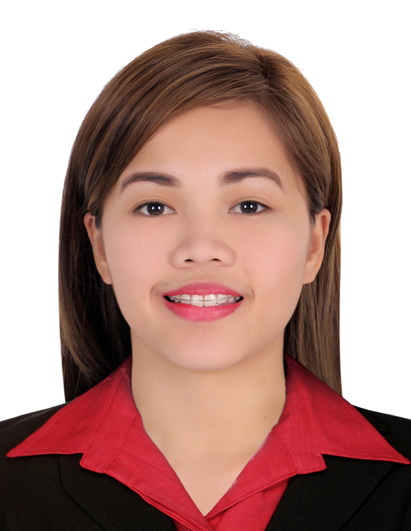 MariaMaria.360984@2freemail.com OBJECTIVE:To obtain a challenging and responsible role of a full time nurse where my extensive nursing and medical background, professional and practical experiences will be utilized.SUMMARY OF SKILLSDialysis Nurse•Operates and troubleshoots of Fresenius Machine 4008 S and 5008S Hemodialysis Machine•Assesses, identifies and handles different access like AV fistula, AV Gortex/Graft, Intra Jugular Catheter, SubClavian Catheter and Femoral catheter•Performs Safety Check: Primed Bloodlines and Tested machines, Couplings on place, integrity of dialyzer whether first use or re use.•Priming blood lines, skin preparation and inserting dialysis needle into arteriovenous fistula and arteriovenous graft aseptically.•Ensures that both temporary and permanent catheters are cleaned properly.•Takes and records patient’s vital signs on a regular basis.•Initiates, maintains and terminates Hemodialysis treatment.•Evaluates patient’s reaction to dialysis procedures and make sure that each observation is documented properly.•Operates and Troubleshoots ADR-88 and Renatron Dialyzer Reprocessing machine•Able to establish rapport with either local or foreign patients•Responds to emergency situations during dialysis procedures. Bedside Nurse•Maintains safety and precaution standards•Reports patient’s condition to appropriate personnel during each shift.•Documents patient’s assessment findings, physical/ psychosocial responses to nursing intervention. •Maintains confidentiality in matters related to patient, family and facility staff.•Initiates emergency resuscitative measures according to pediatric and adult protocols.•Assists physicians during examinations and procedures.•Administers medications, carry out treatments and procedures•Monitors and records vital signs accurately•Performs NGT and PEG tube feeding, Suctioning of secretions either per orem/ tracheostomy or via endotracheal tube•Performs NGT insertion, foley catheter insertion, IV cannulation and CBG monitoring•Assists patient in nebulization and oxygenation•Hooking patient to Cardiac Monitor•Initiates, maintains and terminates Blood Transfusion and assesses post BT complicationsCORE QUALIFICATIONS•Ability to operate dialysis equipment•Profound knowledge of dialysis procedure•Strong ability to collect and evaluate patient’s data•Readily developed rapport with patients, families, staffs and other care professionals•Ability to multi-task effectively•Ability to communicate with Filipino and English speaking clients.•Literate in Microsoft Office, BizBox8 and Hospital Information and Management SystemWORK HISTORYName of Hospital:			BATANGAS MEDICAL CENTERAddress: 				Bihi Road, KumintangIbabaBatangas City, 4200 PhilippinesBed Capacity: 			250 bedsUnit: 					Medical-Surgical WardDuration of Employment: 		January 2013- December 2013Position: 	RN Heals (Registered Nurse for Health Enhancement and Local Services)Name of Hospital:			MARY MEDIATRIX MEDICAL CENTERAddress: 				JP Laurel Highway Lipa City Batangas, 4217PhilippinesBed Capacity:			174 bedsUnit:					Medical-Surgical Ward Duration of Employment: 		November 2014- June 2015Position:				Staff NurseName of Hospital:			MARY MEDIATRIX MEDICAL CENTERAddress: 				JP Laurel Highway Lipa City Batangas, 4217PhilippinesBed Capacity:			179 bedsUnit:					Hemodialysis Duration of Employment: 		July 2015 – February 2017Position:				Staff NurseTRAININGS & SEMINARS ATTENDED3 Days Basic IV Therapy TrainingSeptember 2012LilianMagsino Hall, Mary Mediatrix Medical Center, Lipa City, PhilippinesThe myths and facts about CKD/ESRDJuly 28, 2014LilianMagsino Hall, Mary Mediatrix Medical Center, Lipa City, PhilippinesMulti-filtrate CRRT Machine Operations TrainingDecember 17, 2015Mary Mediatrix Medical Center Lipa City, PhilippinesAdvanced Cardiovascular Life Support (ACLS) CourseJuly 3 2016UST-FMS Support Training Center, Philippines6th Hemodialysis Postgraduate CourseHemodialysis in Special Patient Populations & SituationsAugust 14, 2016Summit Ridge Hotel, Tagaytay, PhilippinesEDUCATIONGraduate Studies						St Jude College ManilaMaster of Arts in Nursing 					Don Quijote St. Sampaloc, Manila2013- 2014Prevalence of Nosocomial Infections post-surgery among patients confined in Batangas Medical Center: Basis for Quality ImprovementTertiary						Bachelor of Science in Nursing				De La Salle Lipa2008 – 2012							Lipa City, Batangas, PhilippinesSecondary:							St. Bridget College2004 – 2008							Batangas City, Philippines